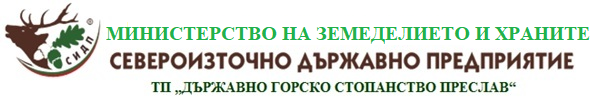 Адрес:  гр.Велики Преслав, ПК 9850, ул.”Симеон Велики” №10,тел.0538/42106,email: dgs.preslav@dpshumen.bgДО УПРАВИТЕЛЯНА „ММ 66” ЕООДГР. ШУМЕНЗа сключване на договор за обществена поръчка с предмет: „Доставка чрез покупка на резервни части за автомобили и аксесоари, включително и автостъкла, необходими за функционирането на автомобилния парк на ТП „ДГС ПРЕСЛАВ”, да предоставите следните документи за удостоверяване липсата на обстоятелства по чл.54, ал.1, т.1, т.3 и т.6 от ЗОП, необходими за подписване на писмен договор:1. Свидетелство за съдимост на управителя на „ММ 66” ЕООД;2. Удостоверение за липса на задължения към НАП;3. Удостоверение за липса на задължения местни данъци и такси по седалище на „ММ 66” ЕООД;4. Удостоверение от органите на Изпълнителна агенция "Главна инспекция по труда";Възложителят ще сключи договора, в ЕДНОМЕСЕЧЕН срок  след влизането в сила на Решение-13-09-2023г. за определяне на изпълнител чрез ЦАИС ЕОП- основание чл.112, ал.6 от ЗОП.С уважение, /…П…/-(Заличена информация (подпис) по чл.59 от ЗЗЛД)ИНЖ. РАДОСЛАВ ГЕНЧЕВДиректор на ТП „ДГС Преслав”